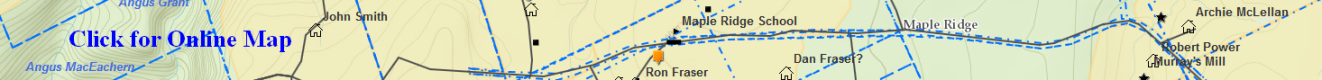  Obit_MacEachern_Angus– (Eigg Mountain Settlement History)The Casket March 8, 1900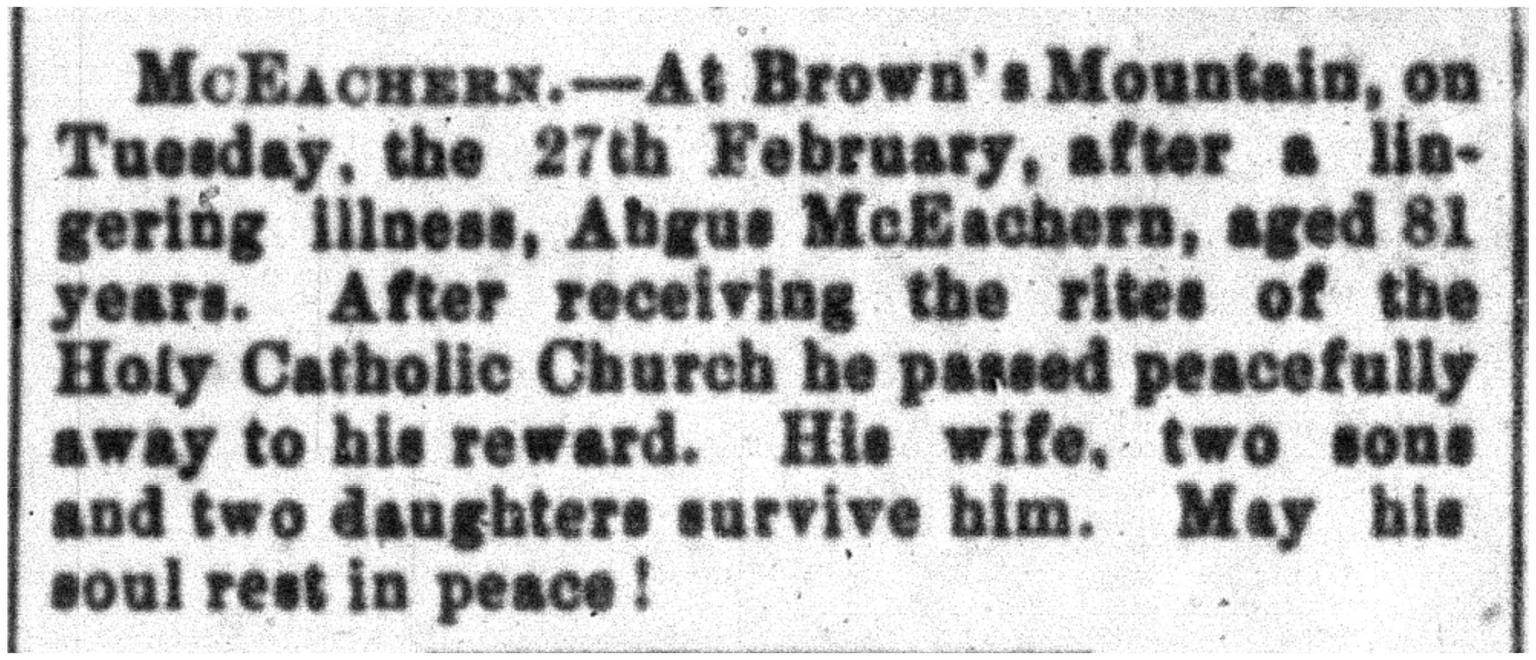 